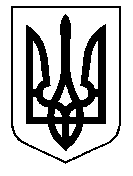 ТАЛЬНІВСЬКА РАЙОННА РАДАЧеркаської областіР  І  Ш  Е  Н  Н  Я13.07.2018                                                                                          №  25-12/VIIПро утворення комісії з вивчення питання фінансування закладів охорони здоров’я та соціального захисту в районіВідповідно до пункту 2 частини 1 статті 43 Закону України «Про місцеве самоврядування в Україні», рішення Консультативно-координаційної ради з питань місцевого самоврядування при голові Тальнівської районної ради         від 26.06.2018 № 2-1 «Про співробітництво територіальних громад району з питань спільного фінансування закладів охорони здоров’я комунальної форми власності» та врахувавши пропозиції районної державної адміністрації, міської ради та голів постійних комісій  районної  ради, районна рада  ВИРІШИЛА:1. Утворити комісію щодо детального вивчення питання забезпечення фінансування закладів охорони здоров’я  та соціального захисту в районі, згідно додатку.2. Утвореній комісії надати районній раді пропозиції щодо забезпечення фінансування закладів охорони здоров’я та соціального захисту в районі                    до 1 серпня 2018 року.3. Контроль за виконанням рішення покласти на постійну комісію районної ради з питань бюджету та економічного розвитку.Голова районної ради                                                                     В. Любомська        									      Додатокдо рішення районної ради13.07.2018 № 25-12/VIIСклад комісіїз вивчення питання фінансування закладів охорони здоров’я та соціального захисту в районіКеруючий справамивиконавчого апарату районної ради                                             В.Карпук1Півторак Тетяна Олександрівназаступник голови районної державної адміністрації, голова комісії (за згодою)2Маринченко Тетяна Іванівнадепутат районної ради, начальник управління соціального захисту населення районної державної  адміністрації, заступник голови комісії3Михальченко Алла Василівнадепутат Тальнівської міської ради, заступник голови комісії (за згодою)4Шпичак Наталія Вікторівнаначальник фінансового управління районної державної адміністрації, секретар комісії (за згодою)Члени комісії:Члени комісії:Члени комісії:Члени комісії:5Власенко Катерина Миколаївназаступник головного лікаря центральної    районної лікарні з економічних питань;заступник головного лікаря центральної    районної лікарні з економічних питань;6Гурбич Микола Теофановичдепутат Тальнівської міської ради(за згодою);депутат Тальнівської міської ради(за згодою);7Данилюк Ганна Вікторівнаголовний лікар КЗ „Тальнівський районний центр первинної медико-санітарної  допомоги“;головний лікар КЗ „Тальнівський районний центр первинної медико-санітарної  допомоги“;8Дімітров Олександр Степановичголова постійної комісії районної ради з питань бюджету та економічного розвитку;голова постійної комісії районної ради з питань бюджету та економічного розвитку;9Калініченко Валентина Григорівнавиконуюча обов’язки головного лікаря  центральної районної лікарні;виконуюча обов’язки головного лікаря  центральної районної лікарні;10Карпенко Олена Анатоліївначлен постійної комісії районної ради з соціальних та гуманітарних питань;член постійної комісії районної ради з соціальних та гуманітарних питань;11Ковальов Анатолій Костянтиновичголова постійної комісії районної ради з питань агропромислового розвитку та  природних ресурсів;голова постійної комісії районної ради з питань агропромислового розвитку та  природних ресурсів;12Назарук Олександра Михайлівначлен постійної комісії районної ради з питань комунальної власності, промисловості та регуляторної політики;член постійної комісії районної ради з питань комунальної власності, промисловості та регуляторної політики;13Павлова Людмила Миколаївнадиректор районного центру соціальної реабілітації дітей-інвалідів (за згодою);директор районного центру соціальної реабілітації дітей-інвалідів (за згодою);14Пилипенко Олександр Федосійовичзаступник голови постійної комісії  районної ради з питань регламенту,  депутатської діяльності та законності;заступник голови постійної комісії  районної ради з питань регламенту,  депутатської діяльності та законності;15Пироженко Олександр Ростиславовичголовний бухгалтер центральної  районної лікарні;головний бухгалтер центральної  районної лікарні;16Сандул Тетяна Василівнаекономіст з праці КЗ „Тальнівський районний центр первинної медико-санітарної  допомоги“;економіст з праці КЗ „Тальнівський районний центр первинної медико-санітарної  допомоги“;17Шевченко Юлія Вікторівнаначальник фінансового управління  Тальнівської  міської ради (за згодою);начальник фінансового управління  Тальнівської  міської ради (за згодою);18Шпичак Сергій Михайловичдиректор районного територіального центру соціального обслуговування (надання соціальних послуг) (за згодою);директор районного територіального центру соціального обслуговування (надання соціальних послуг) (за згодою);19Юрченко Олексій Віталійовичміський голова (за згодою).міський голова (за згодою).